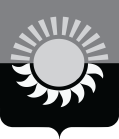 РОССИЙСКАЯ ФЕДЕРАЦИЯКемеровская область - КузбассМуниципальное образование – Осинниковский городской округКоллегия администрации Осинниковского городского округаРЕШЕНИЕ___________________                                                      			           №______________Об одобрении проекта постановления «О внесении изменений в постановление администрации Осинниковского городского округа от 30.09.2014г. № 797-п «Об утверждении муниципальной программы «Физическая культура, спорт и молодежная политика» на 2015-2017 гг.» Заслушав информацию начальника Управления физической культуры, спорта, туризма и молодежной политики администрации Осинниковского городского округа Белову Аллу Борисовну о внесении изменений в постановление  администрации Осинниковского городского округа от 30.09.2014г. № 797-п «Об утверждении муниципальной программы «Физическая культура, спорт и молодежная политика» на 2015-2017 гг.» (в редакции постановлений администрации Осинниковского городского округа от 26.01.2015 № 40-п, от 29.01.2015 № 65-п, от 29.06.2015 № 544-п, от 31.08.2015 № 699-п, от 30.12.2015 № 1167-п, от 26.09.2016 № 813-п, от 30.12.2016г. № 1092-п, от 25.09.2017 № 698-п, от 25.12.2017 № 933-п, от 24.09.2018 № 508-п, от 28.12.2018 №794, от 30.09.2019 № 625-п, от 30.12.2019 №955-п, от 28.09.2020 №654-п.), коллегия администрации Осинниковского городского округа решила:Одобрить проект постановления администрации Осинниковского городского округа «О внесении изменений в постановление администрации Осинниковского городского округа от 30.09.2014г. № 797-п «Об утверждении муниципальной программы «Физическая культура, спорт и молодежная политика» на 2015-2017 гг.» (в редакции постановлений администрации Осинниковского городского округа от 26.01.2015 № 40-п, от 29.01.2015 № 65-п, от 29.06.2015 № 544-п, от 31.08.2015 № 699-п, от 30.12.2015 № 1167-п, от 26.09.2016 № 813-п, от 30.12.2016г. № 1092-п, от 25.09.2017 № 698-п, от 25.12.2017 № 933-п, от 24.09.2018 № 508-п, от 28.12.2018 №794-п, от 30.09.2019 № 625-п, от 30.12.2019 №955-п, от 28.09.2020 №654-п.).Контроль за исполнением настоящего решения возложить на заместителя Главы городского округа по социальным вопросам Е.В. Миллер.Глава Осинниковскогогородского округа                                                                          			   И.В. РомановС решением ознакомлен(а),с возложением обязанностей согласен(а)     ___________________________  	   Е.В. МиллерС решением ознакомлен(а),с возложением обязанностей согласен(а)     ___________________________  	   А.Б. БеловаИсп. В.С.Топоркова, 5-14-13